TRIGONOMETRÍA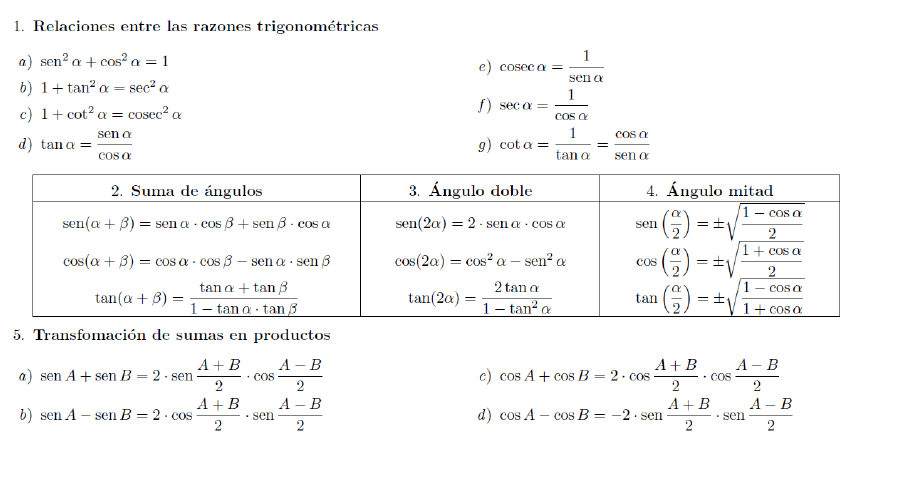 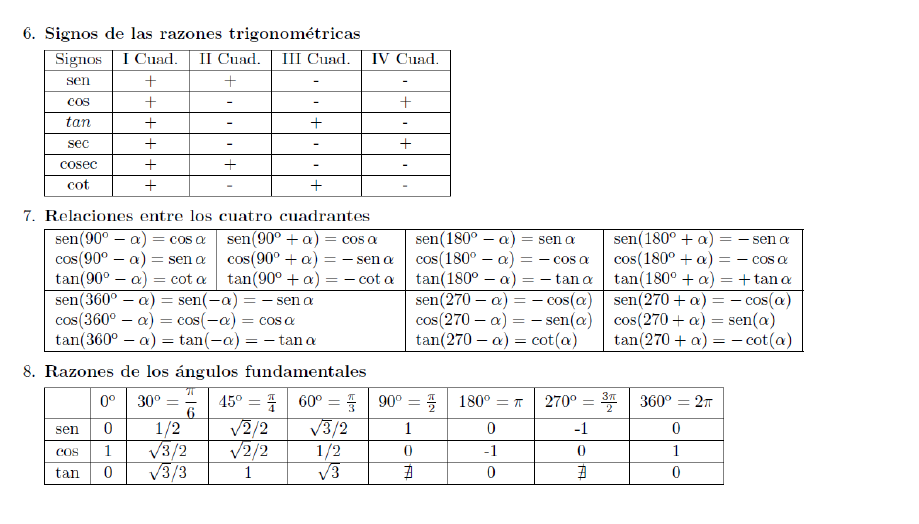 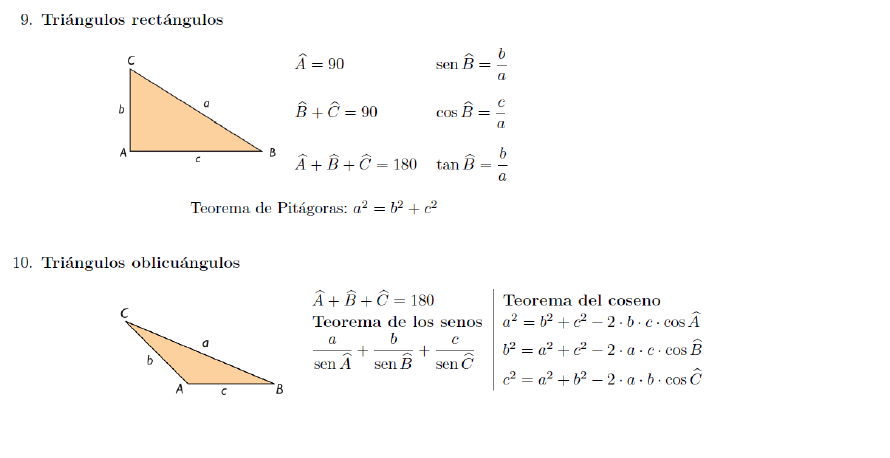 REDUCCIÓN AL PRIMER CUADRANTE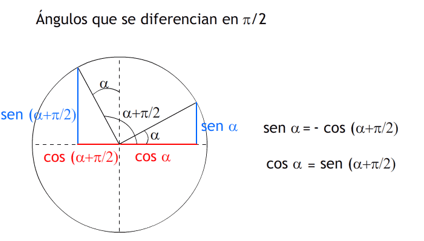 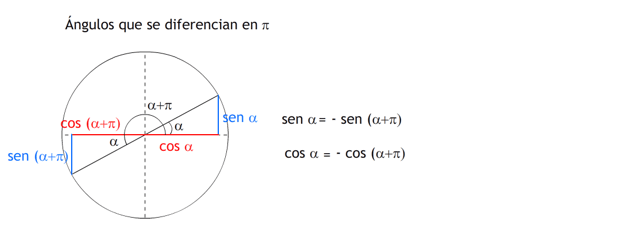 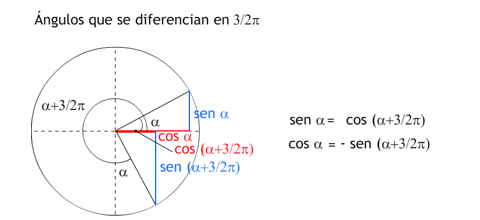 